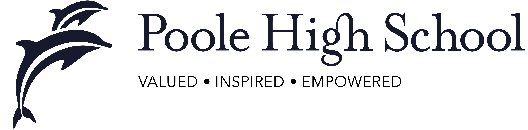 JOB DESCRIPTIONResponsible to: Head of Physical EducationTeacher of Physical EducationKey purposes:To carry out the professional duties of a teacher as described in the most recent School Teachers’ Pay and Conditions DocumentTo undertake the duties of form tutorKey responsibilitiesTo undertake the teaching of Physical Education as laid down by the Assistant Head and the Head of Physical EducationTo have a clear understanding of the Physical Education National Curriculum To ensure that schemes of work are covered as appropriate to the individual class. To inform the Head of Physical Education where problems arise.To ensure that appropriate and varied teaching styles are utilised with each group.To carefully monitor the progress of students on the special needs referral process, notifying the Additional Educational Needs Department and Head of Physical Education of any problems.To adhere to the policies set out in the Staff and other relevant handbooks, especially the Teaching and Learning policy.Promote AfL through all teaching ensuring that students are receiving concise guidance on how to improve their learning.To adhere to and implement, according to school policy, all required reporting of student progress and attendance at relevant Parents’ Evenings.Job Title:               Physical Education TeacherSalary:  MPS/UPSAccountable to:  Head of Physical EducationRevision date:   April 2018        